ЗАКОНИРКУТСКОЙ ОБЛАСТИОБ УПОЛНОМОЧЕННОМ ПО ПРАВАМ РЕБЕНКА В ИРКУТСКОЙ ОБЛАСТИПринятпостановлениемЗаконодательного СобранияИркутской областиот 23 июня 2010 годаN 22/15-ЗСГлава 1. ОБЩИЕ ПОЛОЖЕНИЯСтатья 1. Предмет регулирования настоящего Закона(в ред. Закона Иркутской области от 05.06.2019 N 53-ОЗ)Настоящий Закон определяет правовое положение, основные задачи и полномочия Уполномоченного по правам ребенка в Иркутской области, а также порядок его назначения на должность и освобождения от должности.Статья 2. Правовое положение Уполномоченного по правам ребенка в Иркутской области(в ред. Закона Иркутской области от 05.06.2019 N 53-ОЗ)1. В соответствии с Уставом Иркутской области Уполномоченный по правам ребенка в Иркутской области является государственным органом Иркутской области, включающим в себя государственную должность Иркутской области - Уполномоченный по правам ребенка в Иркутской области (далее - Уполномоченный) и его аппарат. Указанный государственный орган Иркутской области обладает правами юридического лица, имеет печать и бланки с изображением Герба Иркутской области и со своим наименованием.(в ред. Закона Иркутской области от 28.06.2012 N 61-ОЗ)2. Уполномоченный назначается на должность и освобождается от должности Законодательным Собранием Иркутской области (далее - Законодательное Собрание) по согласованию с Уполномоченным при Президенте Российской Федерации по правам ребенка.(в ред. Закона Иркутской области от 05.06.2019 N 53-ОЗ)3. В своей деятельности Уполномоченный руководствуется общепризнанными принципами и нормами международного права, Конституцией Российской Федерации, международными договорами Российской Федерации, федеральными конституционными законами, федеральными законами, издаваемыми в соответствии с ними иными нормативными правовыми актами Российской Федерации, Уставом Иркутской области, настоящим Законом, другими законами и иными нормативными правовыми актами Иркутской области.4. Уполномоченный при осуществлении своей деятельности независим от каких-либо органов, организаций, объединений и должностных лиц.5. Деятельность Уполномоченного дополняет существующие средства защиты прав и законных интересов детей, не отменяет полномочий государственных органов, обеспечивающих защиту и восстановление нарушенных прав и законных интересов детей, и не влечет за собой пересмотра таких полномочий.(часть 5 в ред. Закона Иркутской области от 05.06.2019 N 53-ОЗ)6. Уполномоченный в целях выполнения задач своей деятельности взаимодействует с органами государственной власти Иркутской области, иными государственными органами Иркутской области, органами местного самоуправления муниципальных образований Иркутской области (далее - органы местного самоуправления) и их должностными лицами, а также вправе осуществлять взаимодействие с территориальными органами федеральных государственных органов, прокуратурой Иркутской области, Следственным управлением Следственного комитета Российской Федерации по Иркутской области, Иркутским областным судом, территориальными государственными внебюджетными фондами, организациями, общественными объединениями и их должностными лицами.(в ред. Закона Иркутской области от 05.06.2019 N 53-ОЗ)Уполномоченный осуществляет взаимодействие с Уполномоченным по правам человека в Иркутской области в соответствии с настоящим Законом и Законом Иркутской области от 2 апреля 2021 года N 23-ОЗ "Об Уполномоченном по правам человека в Иркутской области".(в ред. Закона Иркутской области от 29.11.2021 N 115-ОЗ)Уполномоченный вправе осуществлять взаимодействие с общественной наблюдательной комиссией, сформированной в Иркутской области в соответствии с Федеральным законом от 10 июня 2008 года N 76-ФЗ "Об общественном контроле за обеспечением прав человека в местах принудительного содержания и о содействии лицам, находящимся в местах принудительного содержания" в целях содействия реализации государственной политики в области обеспечения прав ребенка в местах принудительного содержания.(часть 6 в ред. Закона Иркутской области от 28.06.2012 N 61-ОЗ)7. Деятельность Уполномоченного осуществляется гласно.8. В информационно-телекоммуникационной сети Интернет создается и поддерживается официальный сайт Уполномоченного.9. Постоянным местонахождением Уполномоченного и его аппарата является город Иркутск.Статья 3. Основные задачи Уполномоченного(в ред. Закона Иркутской области от 05.06.2019 N 53-ОЗ)Основными задачами Уполномоченного являются:(в ред. Закона Иркутской области от 05.06.2019 N 53-ОЗ)1) предупреждение нарушения прав и законных интересов детей, содействие восстановлению нарушенных прав и законных интересов детей;(п. 1 в ред. Закона Иркутской области от 05.06.2019 N 53-ОЗ)1(1)) обеспечение защиты прав и законных интересов детей;(п. 1(1) введен Законом Иркутской области от 28.06.2012 N 61-ОЗ)2) выявление причин и условий, способствующих нарушению прав и законных интересов детей, внесение предложений об их устранении;(в ред. Закона Иркутской области от 05.06.2019 N 53-ОЗ)3) внесение предложений о совершенствовании законов Иркутской области и иных нормативных правовых актов Иркутской области по вопросам защиты прав и законных интересов детей, организации и деятельности Уполномоченного, в том числе о приведении их в соответствие с Конституцией Российской Федерации, федеральными конституционными законами, федеральными законами;(в ред. Закона Иркутской области от 05.06.2019 N 53-ОЗ)4) правовое просвещение по вопросам прав и законных интересов детей, форм и методов их защиты;(в ред. Закона Иркутской области от 05.06.2019 N 53-ОЗ)5) содействие развитию межрегионального сотрудничества по вопросам защиты прав и законных интересов детей;(в ред. Закона Иркутской области от 05.06.2019 N 53-ОЗ)6) содействие формированию и эффективному функционированию государственной системы обеспечения реализации, соблюдения и защиты прав и законных интересов детей органами государственной власти Иркутской области, иными государственными органами Иркутской области, органами местного самоуправления и должностными лицами;(п. 6 введен Законом Иркутской области от 05.06.2019 N 53-ОЗ)7) мониторинг и анализ эффективности функционирования механизмов реализации, соблюдения и защиты прав и законных интересов детей органами государственной власти Иркутской области, иными государственными органами Иркутской области, органами местного самоуправления, образовательными и медицинскими организациями, организациями, оказывающими социальные и иные услуги детям и семьям, имеющим детей, и должностными лицами;(п. 7 введен Законом Иркутской области от 05.06.2019 N 53-ОЗ)8) участие в деятельности по профилактике безнадзорности и правонарушений несовершеннолетних.(п. 8 введен Законом Иркутской области от 05.06.2019 N 53-ОЗ)Глава 2. ПОРЯДОК НАЗНАЧЕНИЯ НА ДОЛЖНОСТЬ И ОСВОБОЖДЕНИЯОТ ДОЛЖНОСТИ УПОЛНОМОЧЕННОГОСтатья 4. Требования к Уполномоченному(в ред. Закона Иркутской области от 05.06.2019 N 53-ОЗ)1. Уполномоченным может быть назначен гражданин Российской Федерации не моложе 30 лет, постоянно проживающий в Российской Федерации, не имеющий гражданства (подданства) иностранного государства либо вида на жительство или иного документа, подтверждающего право на постоянное проживание гражданина Российской Федерации на территории иностранного государства, обладающий безупречной репутацией, имеющий высшее образование и опыт работы по реализации и защите прав и законных интересов детей, восстановлению нарушенных прав и законных интересов детей либо опыт правозащитной деятельности.(в ред. Закона Иркутской области от 13.07.2021 N 64-ОЗ)2. Уполномоченный не может быть сенатором Российской Федерации, депутатом Государственной Думы Федерального Собрания Российской Федерации, депутатом законодательного (представительного) органа государственной власти субъекта Российской Федерации, членом политической партии или иного общественного объединения, преследующего политические цели, заниматься другой оплачиваемой деятельностью, за исключением преподавательской, научной и иной творческой деятельности.(в ред. Закона Иркутской области от 08.02.2021 N 2-ОЗ)Статья 5. Порядок внесения предложений по кандидатуре на должность Уполномоченного1. Предложения о кандидатурах на должность Уполномоченного вправе вносить Губернатор Иркутской области, группа депутатов Законодательного Собрания численностью не менее одной трети от установленного Уставом Иркутской области числа депутатов Законодательного Собрания.2. Предложение о кандидатурах на должность Уполномоченного вносится в письменной форме в Законодательное Собрание в течение 60 дней до окончания срока полномочий действующего Уполномоченного.(в ред. Закона Иркутской области от 05.06.2019 N 53-ОЗ)3. К предложению о кандидатуре Уполномоченного прилагаются следующие документы:1) письменное заявление кандидата о согласии на внесение его кандидатуры в Законодательное Собрание и назначение на должность Уполномоченного;2) собственноручно заполненная и подписанная анкета по форме, установленной для поступления гражданина на государственную гражданскую службу Российской Федерации, с приложением фотографии;3) копия паспорта гражданина Российской Федерации;4) собственноручно написанная автобиография с указанием сведений и пояснением обстоятельств о наличии (отсутствии):а) гражданства (подданства) иностранного государства либо вида на жительство или иного документа, подтверждающего право на постоянное проживание гражданина Российской Федерации на территории иностранного государства;(в ред. Закона Иркутской области от 13.07.2021 N 64-ОЗ)б) членства в политической партии или ином общественном объединении, преследующем политические цели;в) статуса депутата Государственной Думы Федерального Собрания Российской Федерации, сенатора Российской Федерации или депутата законодательного (представительного) органа государственной власти субъекта Российской Федерации;(в ред. Закона Иркутской области от 08.02.2021 N 2-ОЗ)г) факта замещения государственной должности Российской Федерации, государственной должности субъекта Российской Федерации, муниципальной должности, должности государственной и муниципальной службы, занятия другой оплачиваемой или неоплачиваемой деятельностью, кроме преподавательской, научной и иной творческой деятельности;д) фактов осуществления преподавательской, научной и иной творческой деятельности, которая финансируется исключительно за счет средств иностранных государств, международных и иностранных организаций, иностранных граждан и лиц без гражданства, если иное не предусмотрено международным договором Российской Федерации или законодательством Российской Федерации;5) копия документа о высшем образовании и квалификации, а также по желанию кандидата копии документов, подтверждающих повышение или присвоение квалификации по результатам дополнительного профессионального образования, документов о присвоении ученой степени, ученого звания, награждении государственными наградами и присвоении почетных званий;6) копия трудовой книжки и (или) сведения о трудовой деятельности, оформленные в установленном законодательством порядке, иные документы о трудовой и (или) общественной деятельности, подтверждающие познания в области прав ребенка, опыт их защиты;(в ред. Закона Иркутской области от 29.04.2021 N 33-ОЗ)7) документ об отсутствии у гражданина заболевания, препятствующего поступлению на гражданскую службу или ее прохождению;8) сведения о доходах, об имуществе и обязательствах имущественного характера кандидата, а также сведения о доходах, об имуществе и обязательствах имущественного характера супруги (супруга) и несовершеннолетних детей кандидата;9) письменное согласие кандидата на обработку его персональных данных.(часть 3 в ред. Закона Иркутской области от 05.06.2019 N 53-ОЗ)Статья 5(1). Согласование с Уполномоченным при Президенте Российской Федерации по правам ребенка кандидатуры (кандидатур) на должность Уполномоченного(введена Законом Иркутской области от 05.06.2019 N 53-ОЗ)1. В соответствии с частью 5 статьи 13 Федерального закона от 27 декабря 2018 года N 501-ФЗ "Об уполномоченных по правам ребенка в Российской Федерации" (далее - Федеральный закон "Об уполномоченных по правам ребенка в Российской Федерации") Законодательное Собрание до рассмотрения кандидатуры (кандидатур) на должность Уполномоченного согласовывает ее (их) с Уполномоченным при Президенте Российской Федерации по правам ребенка.2. В целях согласования с Уполномоченным при Президенте Российской Федерации по правам ребенка кандидатуры (кандидатур) на должность Уполномоченного председатель Законодательного Собрания Иркутской области не позднее чем за 45 дней до дня проведения заседания Законодательного Собрания, на котором планируется рассмотрение вопроса о назначении на должность Уполномоченного, направляет Уполномоченному при Президенте Российской Федерации по правам ребенка копии документов (материалов), перечисленных в части 3 статьи 5 настоящего Закона, необходимые для такого согласования.3. По запросу Уполномоченного при Президенте Российской Федерации по правам ребенка Законодательное Собрание представляет иные документы (материалы), необходимые для рассмотрения кандидатуры на должность Уполномоченного.4. После поступления в Законодательное Собрание от Уполномоченного при Президенте Российской Федерации по правам ребенка решения о согласовании (несогласовании) кандидатуры (кандидатур) на должность Уполномоченного председатель Законодательного Собрания Иркутской области не позднее трех дней до дня заседания Законодательного Собрания, на котором планируется рассмотрение вопроса о назначении на должность Уполномоченного, направляет указанное решение для сведения инициаторам предложений о кандидатуре на должность Уполномоченного, определенным в части 1 статьи 5 настоящего Закона.Статья 6. Назначение на должность Уполномоченного1. Уполномоченный назначается на должность решением Законодательного Собрания, принимаемым большинством голосов от установленного Уставом Иркутской области числа депутатов Законодательного Собрания тайным голосованием, и оформляется постановлением Законодательного Собрания, которое подлежит официальному опубликованию.Порядок проведения голосования устанавливается Регламентом Законодательного Собрания Иркутской области.2. Законодательное Собрание принимает решение о назначении на должность Уполномоченного не позднее тридцати дней со дня истечения срока полномочий предыдущего Уполномоченного.(в ред. Закона Иркутской области от 28.06.2012 N 61-ОЗ)Статья 7. Вступление в должность Уполномоченного1. При вступлении в должность Уполномоченный приносит присягу следующего содержания: "Клянусь защищать права и законные интересы детей, добросовестно исполнять свои обязанности, руководствуясь общепризнанными принципами и нормами международного права, международными договорами Российской Федерации, Конституцией Российской Федерации, законодательством Российской Федерации, Уставом Иркутской области, справедливостью и объективностью".(в ред. Закона Иркутской области от 05.06.2019 N 53-ОЗ)2. Присяга приносится на заседании Законодательного Собрания непосредственно после назначения Уполномоченного на должность.3. Уполномоченный считается вступившим в должность с момента принесения присяги.Статья 8. Срок полномочий Уполномоченного1. Уполномоченный назначается на должность сроком на пять лет. Его полномочия прекращаются с момента принесения присяги вновь назначенным на должность Уполномоченного.2. Истечение срока полномочий Законодательного Собрания, а также его роспуск не влекут прекращения полномочий Уполномоченного.3. Одно и то же лицо не может быть назначено на должность Уполномоченного более чем на два срока подряд.Статья 9. Ограничения и обязанности, связанные с пребыванием в должности Уполномоченного(в ред. Закона Иркутской области от 29.06.2016 N 54-ОЗ)1. В соответствии с Федеральным законом от 6 октября 1999 года N 184-ФЗ "Об общих принципах организации законодательных (представительных) и исполнительных органов государственной власти субъектов Российской Федерации" на Уполномоченного распространяются ограничения и обязанности, установленные Федеральным законом от 25 декабря 2008 года N 273-ФЗ "О противодействии коррупции" и другими федеральными законами.(в ред. Законов Иркутской области от 07.03.2012 N 11-ОЗ, от 29.06.2016 N 54-ОЗ)2. Уполномоченный обязан не позднее четырнадцати дней со дня вступления в должность прекратить деятельность, не совместимую с его статусом, и представить в Законодательное Собрание копию приказа (иного документа) об освобождении его от обязанностей, не совместимых со статусом Уполномоченного, либо копии документов, удостоверяющих подачу в установленный срок заявления об освобождении от указанных обязанностей. Если Уполномоченный не выполнит указанное требование, он освобождается от должности в соответствии со статьей 11 настоящего Закона, и в установленном порядке проводится назначение на должность Уполномоченного.Статья 10. Удостоверение Уполномоченного1. Удостоверение Уполномоченного подписывается председателем Законодательного Собрания Иркутской области и вручается Уполномоченному на заседании Законодательного Собрания.(в ред. Закона Иркутской области от 05.06.2019 N 53-ОЗ)2. Образец и описание удостоверения, порядок его изготовления, оформления и замены определяются Положением, утверждаемым постановлением Законодательного Собрания.Статья 11. Досрочное прекращение полномочий Уполномоченного, досрочное освобождение Уполномоченного от должности(в ред. Закона Иркутской области от 05.06.2019 N 53-ОЗ)1. Основаниями досрочного прекращения полномочий Уполномоченного являются:(в ред. Закона Иркутской области от 05.06.2019 N 53-ОЗ)1) заявление о сложении полномочий;2) несоблюдение ограничений и неисполнение обязанностей, предусмотренных статьей 9 настоящего Закона, утрата доверия в случаях, предусмотренных федеральными законами;(в ред. Законов Иркутской области от 07.03.2012 N 11-ОЗ, от 29.06.2016 N 54-ОЗ)3) неисполнение или ненадлежащее исполнение своих полномочий;4) неспособность по состоянию здоровья или по иным причинам в течение длительного времени (не менее четырех месяцев подряд) исполнять свои обязанности;5) вступление в отношении него в законную силу обвинительного приговора суда;6) признание его решением суда, вступившим в законную силу, недееспособным или ограниченно дееспособным;7) признание его решением суда, вступившим в законную силу, безвестно отсутствующим или объявление его решением суда, вступившим в законную силу, умершим;8) прекращение у него гражданства Российской Федерации или приобретение им гражданства (подданства) иностранного государства либо получение вида на жительство или иного документа, подтверждающего право на постоянное проживание гражданина Российской Федерации на территории иностранного государства;(п. 8 в ред. Закона Иркутской области от 13.07.2021 N 64-ОЗ)9) его смерть.1(1). В соответствии с частью 6 статьи 13 Федерального закона "Об уполномоченных по правам ребенка в Российской Федерации" решение о досрочном прекращении полномочий Уполномоченного по основаниям, предусмотренным пунктами 2 - 4 части 1 настоящей статьи, принимается Законодательным Собранием после согласования с Уполномоченным при Президенте Российской Федерации по правам ребенка.В целях согласования с Уполномоченным при Президенте Российской Федерации по правам ребенка вопроса о досрочном прекращении полномочий Уполномоченного председатель Законодательного Собрания Иркутской области не позднее пяти дней со дня установления фактов и обстоятельств, являющихся основанием для досрочного прекращения полномочий Уполномоченного, направляет Уполномоченному при Президенте Российской Федерации по правам ребенка обращение с указанием основания досрочного прекращения полномочий Уполномоченного.Вместе с указанным обращением Уполномоченному при Президенте Российской Федерации по правам ребенка также направляются копии документов, обосновывающих наличие основания для досрочного прекращения полномочий Уполномоченного, в том числе по результатам проведенных в соответствии с законодательством проверок.(часть 1(1) введена Законом Иркутской области от 05.06.2019 N 53-ОЗ)1(2). После поступления в Законодательное Собрание от Уполномоченного при Президенте Российской Федерации по правам ребенка решения по вопросу досрочного прекращения полномочий Уполномоченного председатель Законодательного Собрания Иркутской области не позднее трех дней до дня заседания Законодательного Собрания, на котором планируется рассмотрение вопроса о досрочном прекращении полномочий Уполномоченного, направляет указанное решение для сведения Губернатору Иркутской области.(часть 1(2) введена Законом Иркутской области от 05.06.2019 N 53-ОЗ)2. Досрочное прекращение полномочий Уполномоченного по основаниям, предусмотренным частью 1 настоящей статьи, осуществляется посредством принятия постановления Законодательного Собрания о досрочном освобождении от должности Уполномоченного, в котором определяется день прекращения полномочий Уполномоченного.Постановление Законодательного Собрания о досрочном освобождении от должности Уполномоченного принимается не позднее чем через 30 дней со дня появления основания для досрочного прекращения полномочий Уполномоченного, а если это основание появилось между сессиями Законодательного Собрания - не позднее чем через три месяца со дня появления этого основания.Копия постановления Законодательного Собрания о досрочном освобождении от должности Уполномоченного в течение десяти дней со дня его принятия направляется Уполномоченному при Президенте Российской Федерации по правам ребенка.(часть 2 в ред. Закона Иркутской области от 05.06.2019 N 53-ОЗ)3. В случае досрочного прекращения полномочий Уполномоченного назначение на указанную должность осуществляется Законодательным Собранием в течение 75 дней со дня досрочного прекращения полномочий предыдущего Уполномоченного в порядке, предусмотренном статьями 4 - 8 настоящего Закона.В случае досрочного прекращения полномочий Уполномоченного внесение в Законодательное Собрание предложений по кандидатурам на должность Уполномоченного осуществляется в течение 30 дней со дня досрочного прекращения полномочий предыдущего Уполномоченного.(часть 3 в ред. Закона Иркутской области от 05.06.2019 N 53-ОЗ)4. В случае досрочного прекращения полномочий Уполномоченного впредь до назначения на должность нового Уполномоченного в порядке, определенном настоящим Законом, исполнение его полномочий по реализации государственным органом Иркутской области прав юридического лица осуществляется руководителем аппарата Уполномоченного.(часть 4 введена Законом Иркутской области от 05.06.2019 N 53-ОЗ)Глава 3. ПОЛНОМОЧИЯ, ОРГАНИЗАЦИОННЫЕ ФОРМЫ ДЕЯТЕЛЬНОСТИУПОЛНОМОЧЕННОГОСтатья 12. Полномочия Уполномоченного1. К полномочиям Уполномоченного относится рассмотрение обращений и информации по вопросам, связанным с нарушением (угрозой нарушения) прав, свобод и законных интересов детей, в том числе жалоб на решения или действия (бездействие) органов государственной власти Иркутской области, органов местного самоуправления, их должностных лиц, организаций, нарушающих права, свободы и законные интересы детей до достижения ими совершеннолетия, за исключением случаев, когда в таких обращениях одновременно поставлены вопросы о защите прав и свобод совершеннолетних лиц.(часть 1 в ред. Закона Иркутской области от 28.06.2012 N 61-ОЗ)2. В целях выполнения основных задач, предусмотренных статьей 3 настоящего Закона, Уполномоченный:1) осуществляет мониторинг и анализ реализации, соблюдения и защиты прав и законных интересов детей на территории Иркутской области;2) содействует эффективному функционированию государственной системы обеспечения реализации, соблюдения и защиты прав и законных интересов детей в Иркутской области;3) принимает в пределах своих полномочий меры по предупреждению и пресечению нарушения прав и законных интересов детей;4) осуществляет прием граждан, рассматривает обращения и информацию по вопросам, связанным с нарушением (угрозой нарушения) прав, свобод и законных интересов детей, жалобы на решения или действия (бездействие) органов государственной власти Иркутской области, иных государственных органов Иркутской области, органов местного самоуправления, их должностных лиц, организаций, нарушающих права и законные интересы детей, в том числе в случае наступления их совершеннолетия к началу рассмотрения соответствующих жалоб;5) направляет органам государственной власти Иркутской области, иным государственным органам Иркутской области, органам местного самоуправления, их должностным лицам, организациям, в решениях или действиях (бездействии) которых он усматривает нарушения прав и законных интересов детей, свое заключение, содержащее рекомендации относительно возможных и необходимых мер по восстановлению нарушенных прав и законных интересов детей и предотвращению подобных нарушений в дальнейшем;6) при наличии информации о массовых и (или) грубых нарушениях прав и законных интересов детей либо в случаях, имеющих особое общественное значение, принимает по собственной инициативе соответствующие меры в пределах своих полномочий;7) информирует правоохранительные органы о фактах нарушения прав и законных интересов детей;8) осуществляет сбор, изучение и анализ информации о нарушении прав и законных интересов детей;9) вносит в органы государственной власти Иркутской области, иные государственные органы Иркутской области, органы местного самоуправления предложения по совершенствованию их деятельности в сфере обеспечения и защиты прав и законных интересов детей;10) направляет в компетентные органы информацию по вопросам соблюдения и защиты прав и законных интересов детей;11) осуществляет просветительскую деятельность, содействует повышению информированности граждан в области прав и законных интересов детей, в том числе через средства массовой информации и с использованием информационно-телекоммуникационной сети "Интернет";12) представляет ежегодный доклад о результатах своей деятельности, содержащий, в том числе, оценку соблюдения прав и законных интересов детей на территории Иркутской области, а также предложения о совершенствовании их правового положения (далее - ежегодный доклад);13) представляет специальные доклады по отдельным вопросам соблюдения прав и законных интересов детей.(часть 2 в ред. Закона Иркутской области от 05.06.2019 N 53-ОЗ)2(1). Утратила силу. - Закон Иркутской области от 03.03.2021 N 9-ОЗ.3. Уполномоченный в целях реализации государственным органом Иркутской области прав юридического лица:1) распоряжается финансовыми средствами, предусмотренными в областном бюджете на его содержание и деятельность, утверждает бюджетную смету;2) заключает государственные контракты;3) представляет интересы в судах; подписывает от его имени обращения (заявления) в суды;4) осуществляет иные полномочия, связанные с реализацией прав юридического лица.Статья 13. Права Уполномоченного(в ред. Закона Иркутской области от 05.06.2019 N 53-ОЗ)В целях реализации своих полномочий Уполномоченный имеет право:1) запрашивать и получать от территориальных органов федеральных государственных органов, органов государственной власти Иркутской области, иных государственных органов Иркутской области, органов местного самоуправления и должностных лиц необходимые сведения, документы и материалы;2) посещать территориальные органы федеральных государственных органов, органы государственной власти Иркутской области, иные государственные органы Иркутской области, органы местного самоуправления, образовательные и медицинские организации, организации, оказывающие социальные и иные услуги детям и семьям, имеющим детей, расположенные на территории Иркутской области;3) посещать учреждения, исполняющие наказания, и следственные изоляторы, в которых содержатся несовершеннолетние, беременные женщины и женщины, дети которых находятся в домах ребенка исправительных учреждений;4) обращаться в суд с административными исковыми заявлениями о признании незаконными решений, действий (бездействия) органов государственной власти Иркутской области, иных государственных органов Иркутской области, органов местного самоуправления, иных органов, организаций, наделенных отдельными государственными или иными публичными полномочиями, должностных лиц, государственных или муниципальных служащих в защиту прав и законных интересов детей, если полагает, что оспариваемые решения, действия (бездействие) не соответствуют нормативному правовому акту Российской Федерации, нарушают права и законные интересы детей, создают препятствия к реализации их прав и законных интересов или на них незаконно возложены какие-либо обязанности;5) направлять в органы государственной власти Иркутской области, иные государственные органы Иркутской области, органы местного самоуправления мотивированные предложения об издании (принятии) нормативных правовых актов Иркутской области, о внесении в нормативные правовые акты Иркутской области изменений, направленных на обеспечение реализации и соблюдения прав и законных интересов детей, о признании нормативных правовых актов Иркутской области утратившими силу или приостановлении их действия в случаях, если эти акты нарушают права и законные интересы детей;6) направлять Губернатору Иркутской области мотивированные предложения об отмене, признании утратившими силу правовых актов Правительства Иркутской области, распоряжений первого заместителя Губернатора Иркутской области - Председателя Правительства Иркутской области, первого заместителя Председателя Правительства Иркутской области, заместителей Губернатора Иркутской области, заместителей Председателя Правительства Иркутской области, приостановлении их действия, а также об отмене, признании утратившими силу отдельных положений указанных актов или приостановлении действия отдельных положений указанных актов, если эти положения нарушают права и законные интересы детей;7) самостоятельно или совместно с уполномоченными государственными органами и должностными лицами проводить проверку информации, изложенной в обращении на имя Уполномоченного, содержащем жалобу, либо иной информации по вопросам, касающимся нарушения прав и законных интересов детей;8) участвовать в пределах своих полномочий в деятельности по профилактике безнадзорности и правонарушений несовершеннолетних в порядке, установленном законодательством Российской Федерации, законодательством Иркутской области;9) безотлагательного приема руководителями либо лицами, временно исполняющими их обязанности, иными должностными лицами территориальных органов федеральных государственных органов, органов государственной власти Иркутской области, иных государственных органов Иркутской области, органов местного самоуправления, образовательных и медицинских организаций, организаций, оказывающих социальные и иные услуги детям и семьям, имеющим детей, иных организаций, расположенных на территории Иркутской области;10) присутствовать на заседаниях коллегиальных органов государственной власти Иркутской области, иных государственных органов Иркутской области, органов местного самоуправления по вопросам, отнесенным к полномочиям Уполномоченного, получать объяснения должностных лиц указанных органов, если иное не установлено федеральным законодательством;11) запрашивать и получать от организаций сведения, документы и материалы, необходимые для осуществления своих полномочий;12) обращаться в соответствующие исполнительные органы государственной власти Иркутской области с предложением о проведении государственными учреждениями Иркутской области, учредителями которых являются указанные органы, экспертных исследований и подготовке ими заключений по вопросам, подлежащим выяснению при осуществлении им своих полномочий;13) обращаться в компетентные органы с предложением о проведении проверки деятельности государственных учреждений Иркутской области и муниципальных организаций, относительно которых он располагает информацией о грубых и (или) массовых нарушениях прав и законных интересов детей;14) участвовать в заседаниях Законодательного Собрания, в работе постоянных комитетов и постоянных комиссий Законодательного Собрания, участвовать в разработке проектов законов Иркутской области, иных нормативных правовых актов Иркутской области по вопросам защиты прав и законных интересов детей;15) имеет иные права, предусмотренные федеральными законами и законами Иркутской области.Статья 13(1). Порядок подачи Уполномоченному обращений и их рассмотрения Уполномоченным(введена Законом Иркутской области от 28.06.2012 N 61-ОЗ)Порядок подачи Уполномоченному обращений и их рассмотрения Уполномоченным устанавливается Федеральным законом от 2 мая 2006 года N 59-ФЗ "О порядке рассмотрения обращений граждан Российской Федерации.Статья 14. Особенности подачи жалоб и их рассмотрения Уполномоченным1. Уполномоченный рассматривает жалобы несовершеннолетних лиц и жалобы их законных представителей (далее - заявители) на решения или действия (бездействие) органов государственной власти Иркутской области, иных государственных органов Иркутской области, органов местного самоуправления, их должностных лиц, организаций.(в ред. Законов Иркутской области от 28.06.2012 N 61-ОЗ, от 05.06.2019 N 53-ОЗ)2. Уполномоченный не рассматривает жалобы на законы Иркутской области и иные нормативные правовые акты Иркутской области, нормативные муниципальные правовые акты.3. Получив жалобу, Уполномоченный вправе:1) принять жалобу к рассмотрению;1(1)) разъяснить заявителю средства, которые тот вправе использовать для защиты своих прав и законных интересов;(п. 1(1) введен Законом Иркутской области от 28.06.2012 N 61-ОЗ)2) передать жалобу в органы государственной власти Иркутской области, иные государственные органы Иркутской области, органы местного самоуправления, их должностным лицам, организациям, к компетенции которых относится разрешение жалобы по существу. Уполномоченный не может передавать жалобу или поручать проверку по ней органам государственной власти Иркутской области, иным государственным органам Иркутской области и органам местного самоуправления, их должностным лицам, организациям, решения или действия (бездействие) которых обжалуются;(в ред. Законов Иркутской области от 28.06.2012 N 61-ОЗ, от 05.06.2019 N 53-ОЗ)3) мотивированно отказать в принятии жалобы к рассмотрению.4. О решении, принятом в соответствии с частью 3 настоящей статьи, Уполномоченный уведомляет заявителя не позднее десяти дней со дня подачи жалобы. В случае начала рассмотрения жалобы Уполномоченный информирует также орган государственной власти Иркутской области, иной государственный орган Иркутской области, орган местного самоуправления или должностное лицо, организацию, на решения или действия (бездействие) которых подана жалоба.(в ред. Закона Иркутской области от 05.06.2019 N 53-ОЗ)5. При рассмотрении жалобы Уполномоченный обязан предоставить органу государственной власти Иркутской области, иному государственному органу Иркутской области, органу местного самоуправления или должностному лицу, организации, чьи решения или действия (бездействие) обжалуются, возможность дать свои объяснения по любым вопросам, подлежащим выяснению в процессе проверки, а также мотивировать свою позицию в целом.(в ред. Закона Иркутской области от 05.06.2019 N 53-ОЗ)6. Утратила силу. - Закон Иркутской области от 28.06.2012 N 61-ОЗ.Статья 15. Результаты рассмотрения жалобы Уполномоченным1. По результатам рассмотрения жалобы, поступившей в соответствии со статьей 14 настоящего Закона, Уполномоченный в случае установления факта нарушения прав и законных интересов детей готовит заключение с рекомендациями о мерах по восстановлению нарушенных прав и законных интересов детей, адресованные органу государственной власти Иркутской области, иному государственному органу Иркутской области, органу местного самоуправления, должностному лицу, организации, решением или действием (бездействием) которых они допущены.(в ред. Законов Иркутской области от 28.06.2012 N 61-ОЗ, от 05.06.2019 N 53-ОЗ)2. Орган государственной власти Иркутской области, иной государственный орган Иркутской области, орган местного самоуправления, должностное лицо, организация, получившие заключение Уполномоченного, предусмотренное частью 1 настоящей статьи, письменно сообщает Уполномоченному о результатах рассмотрения такого заключения не позднее одного месяца со дня его поступления, если иной срок не установлен федеральным законодательством.(в ред. Закона Иркутской области от 05.06.2019 N 53-ОЗ)3. В случае грубого и (или) массового нарушения прав ребенка Уполномоченный вправе обратиться к Уполномоченному по правам человека в Иркутской области с предложением инициировать в Законодательном Собрании назначение депутатской проверки по данному основанию.О фактах грубого и (или) массового нарушения прав ребенка Уполномоченный информирует прокурора Иркутской области, Губернатора Иркутской области и Правительство Иркутской области.(в ред. Закона Иркутской области от 01.10.2015 N 71-ОЗ)Статья 16. Изучение и анализ Уполномоченным информации о нарушении прав ребенка1. Уполномоченный осуществляет сбор, изучение и анализ информации о нарушении прав ребенка, содержащейся в материалах, получаемых от органов государственной власти Иркутской области, иных государственных органов Иркутской области, органов местного самоуправления, а также в обращениях граждан, общественных и иных некоммерческих организаций, в сообщениях средств массовой информации.(в ред. Закона Иркутской области от 05.06.2019 N 53-ОЗ)2. По результатам изучения и анализа информации о нарушении прав ребенка, обобщения итогов рассмотрения жалоб и иных обращений Уполномоченный вправе:(в ред. Закона Иркутской области от 28.06.2012 N 61-ОЗ)1) направить органам государственной власти Иркутской области, иным государственным органам Иркутской области, органам местного самоуправления, должностным лицам, организациям свои замечания и предложения, относящиеся к обеспечению защиты прав ребенка, совершенствованию административных процедур;(в ред. Закона Иркутской области от 05.06.2019 N 53-ОЗ)2) вносить в Законодательное Собрание в порядке реализации права законодательной инициативы проекты законов Иркутской области по вопросам защиты прав и законных интересов детей, организации и деятельности Уполномоченного; обращаться к субъектам права законодательной инициативы в Государственной Думе Федерального Собрания Российской Федерации с предложениями о разработке проектов федеральных законов по вопросам прав и законных интересов детей;(в ред. Законов Иркутской области от 28.06.2012 N 61-ОЗ, от 05.06.2019 N 53-ОЗ)3) направить органам государственной власти Иркутской области, иным государственным органам Иркутской области, органам местного самоуправления предложения по совершенствованию нормативных правовых актов Иркутской области по вопросам защиты прав ребенка;(в ред. Закона Иркутской области от 05.06.2019 N 53-ОЗ)4) обратиться в Законодательное Собрание с предложением о проведении депутатских слушаний по фактам нарушения прав ребенка, а также непосредственно либо через своего представителя участвовать в проводимых депутатских слушаниях.Статья 17. Доклады Уполномоченного1. Ежегодно не позднее 31 марта Уполномоченный направляет ежегодный доклад Губернатору Иркутской области, в Законодательное Собрание, Уполномоченному при Президенте Российской Федерации по правам ребенка, в Правительство Иркутской области, прокурору Иркутской области, руководителю Следственного управления Следственного комитета Российской Федерации по Иркутской области, председателю Иркутского областного суда.(в ред. Законов Иркутской области от 02.12.2011 N 119-ОЗ, от 11.12.2014 N 151-ОЗ, от 01.10.2015 N 71-ОЗ, от 05.06.2019 N 53-ОЗ, от 03.03.2021 N 9-ОЗ)2. В ежегодном докладе должны быть даны общие оценки, выводы и рекомендации, относящиеся к обеспечению и защите прав и законных интересов детей в Иркутской области, указаны органы государственной власти Иркутской области, иные государственные органы Иркутской области, органы местного самоуправления, должностные лица, организации, нарушающие права ребенка и не принимающие меры к их восстановлению.(в ред. Закона Иркутской области от 05.06.2019 N 53-ОЗ)3. С ежегодным докладом Уполномоченный выступает не позднее 1 мая на заседании Законодательного Собрания.(в ред. Закона Иркутской области от 05.06.2019 N 53-ОЗ)4. По отдельным вопросам соблюдения прав ребенка, а также в случае грубого и (или) массового нарушения прав ребенка Уполномоченный может направлять в Законодательное Собрание специальные доклады. Со специальным докладом Уполномоченный вправе выступить на очередном заседании Законодательного Собрания.5. Ежегодные и специальные доклады Уполномоченного подлежат опубликованию в печатном средстве массовой информации и сетевом издании, учрежденных органами государственной власти Иркутской области для обнародования (официального опубликования) правовых актов органов государственной власти Иркутской области, иной официальной информации.(в ред. Закона Иркутской области от 09.10.2014 N 109-ОЗ)Статья 18. Деятельность Уполномоченного по правовому просвещению в сфере прав и законных интересов детей, форм и методов их защиты(в ред. Закона Иркутской области от 05.06.2019 N 53-ОЗ)Деятельность Уполномоченного по правовому просвещению в сфере прав и законных интересов детей, форм и методов их защиты осуществляется посредством:(в ред. Закона Иркутской области от 05.06.2019 N 53-ОЗ)1) организации и проведения популярных лекций, семинаров, конкурсов, диспутов, встреч, бесед, слушаний и иных мероприятий, посвященных вопросам прав и законных интересов детей;(в ред. Закона Иркутской области от 05.06.2019 N 53-ОЗ)2) размещения тематических публикаций в печатных средствах массовой информации, тематических циклов теле- и радиопередач в аудио- и аудиовизуальных средствах массовой информации, видеопрограммах, кинохроникальных программах, иных формах периодического распространения массовой информации, посвященных вопросам прав и законных интересов детей, форм и методов их защиты;(в ред. Закона Иркутской области от 05.06.2019 N 53-ОЗ)3) издания и распространения печатной продукции о правах и свободах ребенка, формах и методах их защиты;4) иного распространения информации, направленной на формирование уважительного отношения к правам и законным интересам детей в обществе, для всеобщего сведения.(в ред. Закона Иркутской области от 05.06.2019 N 53-ОЗ)Глава 4. ОБЕСПЕЧЕНИЕ ДЕЯТЕЛЬНОСТИ УПОЛНОМОЧЕННОГОСтатья 19. Аппарат Уполномоченного1. Для обеспечения деятельности Уполномоченного создается аппарат в количестве не более 14 человек, из которых не более 10 человек замещают должности государственной гражданской службы Иркутской области и не более 4 человек являются работниками, замещающими должности, не являющиеся должностями государственной гражданской службы Иркутской области.(в ред. Законов Иркутской области от 28.06.2012 N 61-ОЗ, от 05.06.2019 N 53-ОЗ, от 07.11.2022 N 79-ОЗ)Деятельность работников аппарата Уполномоченного регулируется соответственно законодательством о государственной гражданской службе и трудовым законодательством.(часть 1 в ред. Закона Иркутской области от 06.06.2011 N 33-ОЗ)2. Аппарат Уполномоченного осуществляет юридическое, организационное, научно-аналитическое, информационно-справочное и иное обеспечение деятельности Уполномоченного. Аппарат Уполномоченного возглавляет руководитель аппарата Уполномоченного, который назначается на должность и освобождается от должности Уполномоченным. На руководителя аппарата Уполномоченного на период временного отсутствия Уполномоченного возлагается исполнение полномочий Уполномоченного по реализации государственным органом Иркутской области прав юридического лица.(в ред. Закона Иркутской области от 05.06.2019 N 53-ОЗ)3. В пределах бюджетной сметы Уполномоченный самостоятельно устанавливает штатную численность и утверждает штатное расписание своего аппарата.4. Уполномоченный утверждает структуру аппарата, осуществляет общее руководство его организацией и деятельностью, решает иные вопросы деятельности аппарата.5. Уполномоченный по вопросам деятельности аппарата Уполномоченного, а также в случаях, предусмотренных законами Иркутской области, издает правовые акты в форме распоряжений.(часть 5 в ред. Закона Иркутской области от 28.06.2012 N 61-ОЗ)6. Лицам, замещающим должности государственной гражданской службы Иркутской области в аппарате Уполномоченного, направленным Уполномоченным на проведение отдельных действий в ходе рассмотрения жалоб заявителей, должна быть выдана соответствующая доверенность за подписью Уполномоченного.7. Утратила силу. - Закон Иркутской области от 06.06.2011 N 33-ОЗ.Статья 20. Экспертный совет при Уполномоченном1. При Уполномоченном в целях оказания ему консультативной помощи может создаваться экспертный совет, работающий на общественных началах, из лиц, обладающих знаниями в области прав ребенка и опытом их защиты.2. Экспертный совет формируется Уполномоченным и действует на основании Положения об экспертном совете при Уполномоченном по правам ребенка в Иркутской области, утверждаемого Уполномоченным.Статья 21. Общественные представители Уполномоченного в муниципальных образованиях Иркутской области(в ред. Закона Иркутской области от 05.06.2019 N 53-ОЗ)1. Уполномоченный вправе назначать своих общественных представителей, осуществляющих деятельность на добровольной основе и общественных началах, в муниципальных образованиях Иркутской области. Порядок назначения, организации и деятельности общественных представителей Уполномоченного в муниципальных образованиях Иркутской области определяются положением, утверждаемым Уполномоченным.(в ред. Закона Иркутской области от 05.06.2019 N 53-ОЗ)2. Информационное, документационное, правовое, материально-техническое и иное обеспечение деятельности общественных представителей Уполномоченного в муниципальных образованиях Иркутской области осуществляет аппарат Уполномоченного в порядке, установленном Уполномоченным, за счет бюджетных ассигнований, выделенных из областного бюджета на очередной финансовый год на обеспечение деятельности Уполномоченного.(часть 2 в ред. Закона Иркутской области от 05.06.2019 N 53-ОЗ)Статья 22. Гарантии деятельности УполномоченногоГарантии деятельности Уполномоченного устанавливаются Законом Иркутской области о государственных должностях Иркутской области.Статья 23. Финансовое и материальное обеспечение деятельности Уполномоченного1. Расходы на обеспечение деятельности Уполномоченного как государственного органа Иркутской области осуществляются за счет средств областного бюджета.2. Уполномоченный обеспечивается нормативными правовыми актами Иркутской области, документами, другими информационными и справочными материалами, официально распространяемыми органами государственной власти Иркутской области.Статья 24. Ответственность за нарушение настоящего ЗаконаВмешательство в деятельность Уполномоченного с целью повлиять на его решения, неисполнение должностными лицами законных требований Уполномоченного, а равно неисполнение должностными лицами обязанностей, установленных настоящим Законом, воспрепятствование деятельности Уполномоченного в иной форме влечет ответственность, установленную законодательством.Глава 5. ЗАКЛЮЧИТЕЛЬНЫЕ И ПЕРЕХОДНЫЕ ПОЛОЖЕНИЯСтатья 25. Вступление в силу настоящего ЗаконаНастоящий Закон вступает в силу с 1 января 2011 года.Статья 26. Назначение первого УполномоченногоПостановление Законодательного Собрания о назначении первого Уполномоченного должно быть принято не позднее шестидесяти дней после дня вступления настоящего Закона в силу.ГубернаторИркутской областиД.Ф.МЕЗЕНЦЕВг. Иркутск12 июля 2010 годаN 71-ОЗ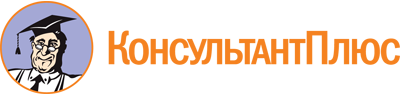 Закон Иркутской области от 12.07.2010 N 71-ОЗ
(ред. от 07.11.2022)
"Об Уполномоченном по правам ребенка в Иркутской области"
(принят Постановлением Законодательного Собрания Иркутской области от 23.06.2010 N 22/15-ЗС)Документ предоставлен КонсультантПлюс

www.consultant.ru

Дата сохранения: 02.12.2022
 12 июля 2010 годаN 71-ОЗСписок изменяющих документов(в ред. Законов Иркутской областиот 06.06.2011 N 33-ОЗ, от 02.12.2011 N 119-ОЗ, от 07.03.2012 N 11-ОЗ,от 28.06.2012 N 61-ОЗ, от 09.10.2014 N 109-ОЗ, от 11.12.2014 N 151-ОЗ,от 01.10.2015 N 71-ОЗ, от 29.06.2016 N 54-ОЗ, от 05.06.2019 N 53-ОЗ,от 08.02.2021 N 2-ОЗ, от 03.03.2021 N 9-ОЗ, от 29.04.2021 N 33-ОЗ,от 13.07.2021 N 64-ОЗ, от 29.11.2021 N 115-ОЗ, от 07.11.2022 N 79-ОЗ)